ll■lllllilHKUPNÍ SMLOUVAuzavřená v souladu s ustanovením § 2079 a násl. zákona č. 89/2012 Sb., občanský zákoník,
mezi níže uvedenými smluvními stranami(dále jen „kupující(dále jen „prodávající")1. Prodávající je oprávněn na základě svého vlastnického práva nakládat s tímto zbožím:11 ks monitorů životních funkci - defibrilátorů.Bližší specifikace tohoto zboží je uvedena v Příloze č. 1, která je nedílnou součástí této smlouvy.Prodávající prodává zboží podle čl. 1 této smlouvy se všemi jeho součástmi a příslušenstvím kupujícímu, a kupující kupuje toto zboží do vlastnictví Jihomoravského kraje jako svého zřizovatele za kupní cenu podle čl. 6 této smlouvy. Součástí závazku prodávajícího k dodání zboží podle čl. 1 této smlouvy je instalace zboží, jeho uvedení do provozu a zaškolení obsluhy v místě splnění tohoto závazku, kterým je sídlo kupujícího podle záhlaví této smlouvy.Součástí dodávky zboží dle čl. 2 této smlouvy je také dodání veškerých návodů k obsluze, odpovídající technické dokumentace v tištěné a datové podobě, dodání dokladů prokazujících kvalitu a schválení pro užívání v České republice, zejm. dodání příslušných atestů, certifikátů a prohlášení o shodě, to vše v českém jazyce. Součástí dodávky zboží podle článku 1 této smlouvy je rovněž provádění bezpečnostně technických kontrol po dobu záruční lhůty dle čl. 8 této smlouvy.Prodávající se zavazuje splnit svůj závazek k dodání zboží podle čl. 1 této smlouvy nejpozději do 60 dnů od účinnosti smlouvy. Závazek prodávajícího k dodání zboží podle čl. 1 této smlouvy se pak považuje za splněný po instalaci zboží, jeho uvedení do provozu a zaškolení obsluhy dnem předání a převzetí tohoto zboží formou písemného předávacího protokolu, podepsaného oběma stranami.1Nebezpečí škody na převáděném zboží a vlastnické právo k tomuto zboží přechází z prodávajícího na kupujícího dnem splnění závazku prodávajícího k dodání tohoto zboží způsobem podle čl. 4 této smlouvy.Kupující se zavazuje zaplatit prodávajícímu za předmět koupě a prodeje podle čl. 1 této smlouvy kupní cenu ve výši:5 379 000,00 Kč bez DPH, tj. 6 508 590,00 Kč včetně DPH.Součástí této ceny jsou veškeré náklady prodávajícího na splnění jeho závazku k dodání zboží podle této smlouvy a daň z přidané hodnoty v sazbě podle zákona.Kupní cena podle čl. 6 této smlouvy je splatná na účet prodávajícího po řádném splnění závazku prodávajícího k dodání zboží podle čl. 1 této smlouvy způsobem podle čl. 4 této smlouvy ve lhůtě do 30 dnů ode dne doručení jejího písemného vyúčtování (daňového dokladu/faktury). Faktura bude doručena elektronicky na email: ....................................​...​................................. Na faktuře musí být mimo jiné vždy uvedeno toto číslo veřejné zakázky, ke které se faktura vztahuje: P21V00001868. Nebude-li faktura splňovat veškeré náležitosti daňového dokladu podle zákona a další náležitosti podle této smlouvy, je kupující oprávněn vrátit takovou fakturu prodávajícímu k opravě, přičemž doba její splatnosti začne znovu celá běžet ode dne doručení opravené faktury kupujícímu.S převodem zboží podle čl. 1 této smlouvy je spojena záruka za jeho jakost v trvání nejméně 24 měsíců. V rámci této záruky se prodávající zavazuje odstraňovat vady na zboží podle čl. 1 této smlouvy ve lhůtě do 48 hodin od doručení příslušné reklamace kupujícího.Pro případ sporu o oprávněnost reklamace se kupujícímu vyhrazuje právo nechat vyhotovit k prověření jakosti zboží soudně znalecký posudek, jehož výroku se obé strany zavazují podřizovat s tím, že náklady na vyhotovení tohoto posudku se zavazuje nést ten účastník tohoto sporu, kterému tento posudek nedal zapravdu.Nepřikročí-li prodávající k odstranění vady ve lhůtě podle čl. 8 této smlouvy nebo v něm z důvodů na své straně nepokračuje, a to ani po písemné výzvě ze strany kupujícího, je kupující oprávněn nechat provést toto odstranění třetí osobou na náklady prodávajícího.Pro případ prodlení prodávající se splněním jeho závazku k dodání zboží ve lhůtě podle čl. 4 této smlouvy a pro případ prodlení prodávajícího s odstraněním reklamované vady ve lhůtě podle čl. 8 této smlouvy se prodávající zavazuje zaplatit kupujícímu smluvní pokutu ve výši 0,1 % z kupní ceny podle čl. 6 této smlouvy za každý započatý den tohoto prodlení.Pro případ prodlení se splněním jeho závazku k dodání zboží ve lhůtě podle čl. 4 této smlouvy o více, než 2 týdny je kupující oprávněn odstoupit od této smlouvy s účinky ex tunc, přičemž nárok na zaplacení smluvní pokuty dle čl. 11 nezaniká. Stejné právo má kupující, vyskytne-li se v době záruky za jakost podle čl. 8 této smlouvy na zboží podle čl. 1 této smlouvy neodstranitelná vada nebo tři a více vad, a i to postupně.Pro případ prodlení kupujícího se zaplacením kupní ceny nebo její části ve lhůtě podle čl. 7 této smlouvy o víc, než 2 týdny, je prodávající oprávněn od této smlouvy odstoupit s účinky ex tunc.Není-li touto smlouvou ujednánojinak, řídí se vzájemný právní vztah mezi kupujícím a prodávajícím při realizaci této smlouvy ust. § 2079 a násl. občanského zákoníku.Tato smlouva se uzavírá na základě návrhu na její uzavření ze strany prodávajícího. Předpokladem uzavření této smlouvy je její písemná forma a dohoda o jejích podstatných náležitostech, čímž se rozumí celý obsah této smlouvy, jak je uveden v čl. 1 až 20 této smlouvy.Prodávající se zavazuje zdržet se postoupení jakékoliv své peněžité pohledávky za kupujícím, vzniklé na základě této smlouvy, na třetí osobu bez předchozího písemného souhlasu kupujícího. Pro případ porušení tohoto svého závazku se prodávající zavazuje zaplatit kupujícímu smluvní pokutu ve výši pohledávky, postoupené v rozporu s tímto ujednáním, a to za každý případ tohoto porušení zvlášť.Tuto smlouvu lze změnit nebo zrušit pouze písemnými číslovanými dodatky podepsanými oběma stranami.Tato smlouva bude uveřejněna prostřednictvím registru smluv postupem dle zákona č. 340/2015 Sb., o zvláštních podmínkách účinnosti některých smluv, uveřejňování těchto smluv a o registru smluv (zákon o registru smluv), v platném znění. Smluvní strany se dohodly, že uveřejnění v registru smluv (ISRS) včetně uvedení metadat provede kupující.Tato smlouva nabývá platnosti okamžikem jejího podpisu oběma smluvními stranami a účinnosti dnem jejího uveřejnění v registru smluv dle čl. 18.Dáno ve dvou originálních písemných vyhotoveních, z nichž každá ze smluvních stran obdrží po jednom.V Brně dne\! Praze dneředitelkakupujícíMUDr. Hana AlbrechtováZdravotnická záchranná služba Jihomoravského kraje, p.o.Kamenice 798/1 d, 625 00 Brno21Michal Baroš jednatel prodávajícíMEDSOL s.r.o. (4)Lužná 591/4
160 00 Praha 6 - VokoviceIČ: 242 01 596 DIČ: CZ24201596Příloha č. 1Specifikace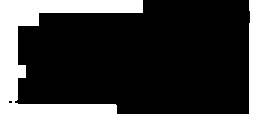 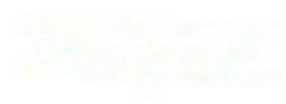 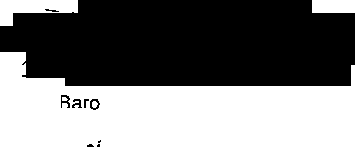 SPECIFIKACETransportní monitor životních funkcí/defibrilátor vhodný pro sanitní vozidla RLP,
RZP a LZS a vrtulník ZS s požadovaným vybavením dle specifikace.Jméno:Zdravotnická záchranná služba Jihomoravského kraje, příspěvková organizaceSídlo:Kamenice 798/1 d, 625 00 BrnoJednající:MUDr. Hana Albrechtová, ředitelkaKontaktní osoba:..............​..............​..................................​.....​.......​......​......IČO:00346292DIČ:CZ00346292Zápis v OR:Krajský soud v Brně sp. zn. Pr 1245Bankovní spojení (číslo účtu):MONETA Money Bank, a.s., č. ú. ..........................aJméno:Medsol s.r.o.Sídlo:Lužná 591/4, 160 00 Praha 6 - VokoviceJednající:Michal Baroš, jednatel; Antonín Havlíček, jednatelKontaktní osoba:Michal BarošIČO:DIČ:Zápis v OR:242 01 596CZ24201596zapsán v obchodním rejstříku vedeném Městským soudem v Praze, oddíl C, vložka 188143Bankovní spojení (číslo účtu):ČSOB, a.s., č.ú. ...........................Model - typové/výrobní označení:LIFEPAK 15Výrobce:Physio-Control, lne.Počet kusů:11Požadavky zadavatelePožadavky zadavateleÚčastníkem nabízená hodnota1Minimální provozní odolnost proti prachu a vodě IP44 podle normy IEC 529 a EN 1789Ano, provozní odolnost proti prachu a vodě IP44 podle normy IEC 529 a EN 17892Odolnost proti vibracím pro pozemní vozidla a letecké prostředky dle MIL-STD-810E, metoda 514.4Ano, odolnost proti vibracím pro pozemní vozidla a letecké prostředky dle MIL-STD-810E, metoda 514.4.3Maximální odolnost proti nárazům a úderůmAno, odolnost proti nárazu a úderu podle EN 1789-A2, IEC 60068-2-27 a MILSTD-810E, EN 60601-1 a IK 04 podle IEC622624Barevný podsvícený displej, volitelný režim zobrazení uživatelemAno, barevný podsvícený displej, volitelný režim zobrazení uživatelem Režim zobrazení volitelný uživatelem (plně barevný nebo s vysokým kontrastem SunVue™).5Současné zobrazení křivek měřených hodnot vitálních funkcí na monitoru, z toho minimálně možnost sledovat současně křivku EKG, SpO2 (včetně měření SpCO) a EtCO2, přehledné a čitelné zobrazení všech měřených hodnot vitálních funkcí.Ano, současné zobrazení křivek měřených hodnot vitálních funkcí na monitoru, z toho minimálně možnost sledovat současně křivku EKG ,SpO2( včetně měření SpCO) a EtCO2, přehledné a čitelné zobrazení všech měřených hodnot vitálních funkcí.6Bifazický defibrilační výboj se vzestupnou energií výboje až do 360J s maximální hodnotou energie při manuálním i automatickém režimu.Ano, bifazický defibrilační výboj se vzestupnou energií výboje až do 360J s maximální hodnotou energie při manuálním i automatickém režimu.7Manuální defibrilace s využitím samolepících elektrod.Ano, manuální defibrilace s využitím samolepících elektrod (QUIK-COMBO).8Poloautomatická externí defibrilace se systémem doporučení výboje s využitím samolepících defibrilačních elektrod.Ano, poloautomatická externí defibrilace se systémem doporučení výboje s využitím samolepících defibrilačních elektrod (QUIK- COMBO).9Metronom se zvukovým signálem pro provádění KPR nastavitelný na intubovaného i nezaintubovaného pacienta, pro dospělé i děti.Ano, metronom se zvukovým signálem pro provádění KPR nastavitelný na intubovaného i nezaintubovaného pacienta, pro dospělé i děti.10Tiskárna s možností tisku minimálně tří křivek nad sebou.Ano, tiskárna s možností tisku tří křivek nad sebou.11Neinvazivní kardiostimulace minimálně s režimy on demand/non demand s využitím samolepících defibrilačních elektrod.Ano, neinvazivní kardiostimulace s režimy on demand/non demand s využitím samolepících defibrilačních elektrod (QUIK-COMBO).12Monitorace CO2 (EtCO2).Ano, monitorace CO2 (EtCO2).(Microstream)13Neinvazivní monitorace SpO2 (pulzní oxymetrie), SpCO, SpMetAno, neinvazivní monitorace SpO2 (pulzní oxymetrie), SpCO a SpMet.(Masimo)14Snímání 12svodového EKG, včetně záznamu tisku a vyhodnocení.Ano, snímání 12svodového EKG, včetně záznamu tisku a vyhodnocení (algoritmus Glasgow)15Měření neinvazivního tlaku krve NIBP.Ano, měření neinvazivního tlaku krve NIBP.(CASMED)16Trendy životních funkcí, sledování vývoje ST segmentů,včetně vytvoření souhrné zprávy (protokolu), která bude obsahovat minimálně měřené hodnoty EKG,SpO2,NIBP a CO2 s možností přímého nebo následného tisku z paměti přístroje nebo datového přenosu z paměti přístroje do databázeAno, Trendy životních funkcí, sledování vývoje ST segmentů,včetně vytvoření souhrnné zprávy (protokolu), která obsahuje minimálně měřené hodnoty EKG,SpO2,NIBP a CO2 s možností přímého nebo následného tisku z paměti přístroje nebo datového přenosu z paměti přístroje do databáze Code Stát Suitě.17Denní automatický vnitřní test a automatický vnitřní test při každém zapnutí.Ano, denní automatický vnitřní test a automatický vnitřní test při každém zapnutí.18Schopnost datového	přenosu (především12svodového EKG a ostatních měřených zdrojových dat) s cílovými pracovišti specializovaných koronárních jednotek FN u Sv. Anny v Brně a FN Brno (softwarová kompatibilita se systémem LIFENET ) a schopnost stávajících přijímacích stanic těchto KJ přijímat a zpracovat standardním způsobem zdrojová data z přístrojeAno, schopnost datového přenosu (především 12svodového EKG a ostatních měřených zdrojových dat) s cílovými pracovišti specializovaných koronárních jednotek FN u Sv. Anny v Brně a FN Brno (softwarová kompatibilita se systémem LIFENET) a schopnost stávajících přijímacích stanic těchto KJ přijímat a zpracovat standardním způsobem zdrojová data z přístroje.19Schopnost přenosu dat nabízeného přístroje se stávající softwarovou zdrojovou databází (Code Stát Suitě a DT EXPRESS) -softwarová kompatibilita.Ano, schopnost přenosu dat nabízeného přístroje se stávající softwarovou zdrojovou databází (Code Stát Suitě a DT EXPRESS) - softwarová kompatibilita.20Schopnost přístroje ukládat data v paměti defibrilátoru s možností další práce s uloženými daty: možnost následného tisku záznamu resuscitace pro potřeby dokumentace a předání pacientů; možnost přenesení těchto zdrojových dat z přístroje do stávající zdrojové databáze.Ano, schopnost přístroje ukládat data v paměti defibrilátoru s možností další práce s uloženými daty: možnost následného tisku záznamu resuscitace pro potřeby dokumentace a předání pacientů; možnost přenesení těchto zdrojových dat z přístroje do stávající zdrojové databáze (Code Stát Suitě a DT EXPRESS).21Schopnost přístroje zamezit riziku ztráty dat a nastavení přístroje během provozu (např. zálohované napájení).Ano, schopnost přístroje zamezit riziku ztráty dat a nastavení přístroje během provozu zálohovaným napájením (dvě baterie s automatickým přepínáním).22Možnost dvojí baterie s automatickým přepínánímAno, přístroj má dvě baterie s automatickým přepínání.23Provoz přístroje při monitoraci s jednou sadou výměnných baterií minimálně 5 hod.Ano, doba provozu přístroje při monitoraci s jednou sadou výměnných baterií je obvykle 6 hod.24Dodavatel zajistí kompatibilitu se samolepícími defibrilačními elektrodami, používanými v přístrojích AED složkami IZS v JmK tak, aby mohla resuscitace i po příjezdu ZZS plynule pokračovat bez nutnosti přelepování elektrod, pouze se přepojí kabel z AED do defibrilátoru. AED přístroje používají originální defibrilační elektrody PHYSIO CONTROL QUIK- COMBO pro dospělé.Ano, zajistíme kompatibilitu se samolepícími defibrilačními elektrodami, používanými v přístrojích AED složkami IZS v JmK tak, aby mohla resuscitace i po příjezdu ZZS plynule pokračovat bez nutnosti přelepování elektrod, pouze se přepojí kabel z AED do defibrilátoru. AED přístroje používají originální defibrilační elektrody PHYSIO CONTROL QUIK-COMBO pro dospělé nebo pro děti.25Součástí dodávky je brašna s třemi kapsami, ramenní popruh, kryt monitoru, 3 ks výměnných baterií Li-ion s indikací stavu kapacity na obrazovce přístroje a na těle baterie, 3G modem, kabeláž pro 12svodové EKG, kabel pro připojení samolepících defibrilačních elektrod, tlaková hadice, 2 ks opakovaně využitelných tlakových manžet (dospělá, dětská), senzor SpO2,SpCO,SpMet +prodlužovací kabelAno, součástí dodávky je brašna s třemi kapsami, ramenní popruh, kryt monitoru, 3 ks výměnných baterií Li-ion s indikací stavu kapacity na obrazovce přístroje a na těle baterie, 4G modem, kabeláž pro 12svodové EKG, kabel pro připojení samolepících defibrilačních elektrod, tlaková hadice, 2 ks opakovaně využitelných tlakových manžet (dospělá, dětská), senzor SpO2,SpCO,SpMet +prodlužovací kabel.